О проводимой работе по недопущению задолженности по заработной плате перед работниками организаций Ставропольского краяЗаработная плата  - это вознаграждение за выполнение определенной трудовым договором трудовой функции. Основанием возникновения  права на заработную плату является фактическое выполнение трудовой функции, предоставление труда, а не факт заключения трудового договора.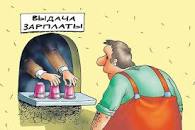 По данным Северо - Кавказстата на 01 июня 2023 года  задолженность по заработной плате имелась в трех организациях на сумму 18,03 млн. рублей. По состоянию на 28 июня 2023 года в реестре значатся 16 хозяйствующих субъектов, имеющих задолженность по заработной плате перед 658 работниками на общую сумму 35,7 млн.руб., из них 10 предприятий банкротов (либо находящихся  в стадии банкротства), имеющих задолженность -28,1 млн.рублей., что составляет 79% от общей суммы долгов. Крупнейшим должником - банкротом остается ЗАО «Пятигорская птицефабрика».Сумма задолженности не изменилась  по отношению  к предыдущему заседанию.Кроме того, с 01 июня 2023 года задолженность по зарплате в ликвидированных организациях не учитывается  и носит справочный характер, сумма задолженности в этих организациях составляет 18.7 млн. рублей.В истекшем периоде 2023 года в рамках контрольно - надзорной деятельности  Государственной инспекции труда проведено 5 результативных проверок в отношении  организаций края по вопросам оплаты  труда.По данным Росстата  на 01 июня 2023 года в рейтинге по сумма задолженности по заработной плате среди субъектов Северо - Кавказского федерального округа Ставропольский край занимает 2-ое место, на 1-м месте Республика Дагестан.Среди субъектов Российской Федерации Ставропольский край занимает 13 позицию по сумме задолженности по заработной плате.Закон Российской Федерации утвердил правило, согласно которому темпы увеличения минимального размера оплаты труда должны (далее - МРОТ) на 3%  превышать темпы роста величины прожиточного минимума трудоспособного населения в целом и по Российской Федерации. Данное правило будет применяться на протяжении 2023 и 2024 годов. С начала 2023 года закон установил МРОТ в размере 16 242 рубля в месяц.В соответствии с п. 2.27 краевого трехстороннего соглашения величина прожиточного минимума для трудоспособного населения в Ставропольском крае является параметром для установления минимальной заработной платы в реальном секторе экономики региона, размер которой в текущем 2023 году составляет 1,42 прожиточного минимума трудоспособного населения в Ставропольском крае (20025 рублей). Работодателям, у которых в штате трудятся работники, получающие заработную плату на уровне МРОТ, необходимо с 01 января 2023 года довести размер заработной платы до установленного законодательством, оформить соответствующие дополнительные соглашения к трудовым договорам и внести изменения в штатное расписание.